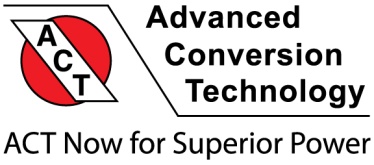 Tentative Power Supply Performance Specification SheetACT Sales Request Number: Input Type:Input Type:Input Type:Input Type:Input Type:Input Type:Input Type:Other Input Characteristics: (for AC inputs, Active PFC/Power Factor)Other Input Characteristics: (for AC inputs, Active PFC/Power Factor)Other Input Characteristics: (for AC inputs, Active PFC/Power Factor)Other Input Characteristics: (for AC inputs, Active PFC/Power Factor)Other Input Characteristics: (for AC inputs, Active PFC/Power Factor)Other Input Characteristics: (for AC inputs, Active PFC/Power Factor)Other Input Characteristics: (for AC inputs, Active PFC/Power Factor)Other Input Characteristics: (for AC inputs, Active PFC/Power Factor)Other Input Characteristics: (for AC inputs, Active PFC/Power Factor)Other Input Characteristics: (for AC inputs, Active PFC/Power Factor)Other Input Characteristics: (for AC inputs, Active PFC/Power Factor)Other Input Characteristics: (for AC inputs, Active PFC/Power Factor) for Line Regulation: for Line Regulation: for Line Regulation: for Line Regulation: for Line Regulation: for Line Regulation: for Line Regulation: for Line Regulation: for Line Regulation: for Line Regulation:Output(s)Output(s)Nominal Tolerance @ 25°CVin &½ Full LoadNominal Tolerance @ 25°CVin &½ Full LoadMaximum Rated CurrentAMPSMaximum Rated CurrentAMPSMaximum Rated CurrentAMPSMaximum RippleVoltsPk-PkMaximum RippleVoltsPk-PkRegulationRegulationRegulationRegulationRegulationRegulationRegulationRegulationRegulationRegulationOutput Protective FeaturesOutput Protective FeaturesOutput Protective FeaturesOutput Protective FeaturesOutput Protective FeaturesOutput Protective FeaturesOutput Protective FeaturesOutput Protective FeaturesOutput Protective FeaturesOther FeaturesOutput(s)Output(s)Nominal Tolerance @ 25°CVin &½ Full LoadNominal Tolerance @ 25°CVin &½ Full LoadMaximum Rated CurrentAMPSMaximum Rated CurrentAMPSMaximum Rated CurrentAMPSMaximum RippleVoltsPk-PkMaximum RippleVoltsPk-PkLine & Load± %Line & Load± %Load ChangeLoad ChangeLoad ChangeLoad ChangeTemper-ature%/°CTemper-ature%/°CTemper-ature%/°CTemper-ature%/°COver-Voltage ShutdownMax.  VDCOver-Voltage ShutdownMax.  VDCOver-Voltage ShutdownMax.  VDCUnder-VoltageShutdownMin. VDCUnder-VoltageShutdownMin. VDCUnder-VoltageShutdownMin. VDCCurrent LimitMAX.AMPSCurrent LimitMAX.AMPSCurrent LimitMAX.AMPSOther Features#VoltageVDCNominal Tolerance @ 25°CVin &½ Full LoadNominal Tolerance @ 25°CVin &½ Full LoadMaximum Rated CurrentAMPSMaximum Rated CurrentAMPSMaximum Rated CurrentAMPSMaximum RippleVoltsPk-PkMaximum RippleVoltsPk-PkLine & Load± %Line & Load± %Load ChangeLoad ChangeLoad ChangeLoad ChangeTemper-ature%/°CTemper-ature%/°CTemper-ature%/°CTemper-ature%/°COver-Voltage ShutdownMax.  VDCOver-Voltage ShutdownMax.  VDCOver-Voltage ShutdownMax.  VDCUnder-VoltageShutdownMin. VDCUnder-VoltageShutdownMin. VDCUnder-VoltageShutdownMin. VDCCurrent LimitMAX.AMPSCurrent LimitMAX.AMPSCurrent LimitMAX.AMPSOther Features#VoltageVDCNominal Tolerance @ 25°CVin &½ Full LoadNominal Tolerance @ 25°CVin &½ Full LoadMaximum Rated CurrentAMPSMaximum Rated CurrentAMPSMaximum Rated CurrentAMPSMaximum RippleVoltsPk-PkMaximum RippleVoltsPk-PkLine & Load± %Line & Load± %FromFromToToTemper-ature%/°CTemper-ature%/°CTemper-ature%/°CTemper-ature%/°COver-Voltage ShutdownMax.  VDCOver-Voltage ShutdownMax.  VDCOver-Voltage ShutdownMax.  VDCUnder-VoltageShutdownMin. VDCUnder-VoltageShutdownMin. VDCUnder-VoltageShutdownMin. VDCCurrent LimitMAX.AMPSCurrent LimitMAX.AMPSCurrent LimitMAX.AMPSOther Features12345678Type of Load:Type of Load:Type of Load:Type of Load:Type of Load:Type of Load:Type of Load:Duty Cycle:Duty Cycle:Duty Cycle:Duty Cycle:Duty Cycle:Duty Cycle:Duty Cycle:Duty Cycle:Class of Components:Class of Components:Class of Components:Class of Components:Class of Components:Class of Components:Class of Components:Class of Components:Class of Components:Class of Components:Class of Components:Class of Components:Class of Components:Class of Components:Isolation of Output Returns with respect to:Isolation of Output Returns with respect to:Isolation of Output Returns with respect to:Isolation of Output Returns with respect to:Isolation of Output Returns with respect to:Isolation of Output Returns with respect to:Isolation of Output Returns with respect to:Isolation of Output Returns with respect to:Dim Excluding Terminals / MountingDim Excluding Terminals / MountingDim Excluding Terminals / MountingDim Excluding Terminals / MountingDim Excluding Terminals / MountingDim Excluding Terminals / MountingDim Excluding Terminals / MountingDim Excluding Terminals / MountingDim Excluding Terminals / MountingDim Excluding Terminals / MountingDim Excluding Terminals / MountingDim Excluding Terminals / MountingDim Excluding Terminals / MountingInput Terminals:Input Terminals:Input Terminals:Input Terminals:Input Terminals:Input Terminals:Input Terminals:Input Terminals:Other Output ReturnsOther Output ReturnsOther Output ReturnsInput ReturnInput ReturnChassisChassisChassisLengthLengthLengthLengthWidthWidthHeightHeightHeightHeightWeightWeightWeightInput Terminals:Input Terminals:Input Terminals:Input Terminals:Input Terminals:Input Terminals:Input Terminals:Input Terminals:Output Terminals:Output Terminals:Output Terminals:Output Terminals:Output Terminals:Output Terminals:Output Terminals:Output Terminals:Finish:Finish:Finish:Finish:Finish:Finish:Construction:Construction:Construction:Construction:Construction:Construction:Construction:Filling:Filling:Filling:Filling:Filling:Filling:Filling:Filling:Filling:Filling:Filling:Mounting:Mounting:Mounting:Mounting:Mounting:Operating Temp: ____ °C   to ___ °COperating Temp: ____ °C   to ___ °COperating Temp: ____ °C   to ___ °COperating Temp: ____ °C   to ___ °COperating Temp: ____ °C   to ___ °COperating Temp: ____ °C   to ___ °CMax. Operating Base plate Temperature:______ °CMax. Operating Base plate Temperature:______ °CMax. Operating Base plate Temperature:______ °CMax. Operating Base plate Temperature:______ °CMax. Operating Base plate Temperature:______ °CMax. Operating Base plate Temperature:______ °CMax. Operating Base plate Temperature:______ °CMax. Operating Base plate Temperature:______ °CMax. Operating Base plate Temperature:______ °CMax. Operating Base plate Temperature:______ °CMax. Operating Base plate Temperature:______ °CNon-operating Temperature: ______ °C   to ______ °CNon-operating Temperature: ______ °C   to ______ °CNon-operating Temperature: ______ °C   to ______ °CNon-operating Temperature: ______ °C   to ______ °CNon-operating Temperature: ______ °C   to ______ °CNon-operating Temperature: ______ °C   to ______ °CNon-operating Temperature: ______ °C   to ______ °CNon-operating Temperature: ______ °C   to ______ °CNon-operating Temperature: ______ °C   to ______ °CNon-operating Temperature: ______ °C   to ______ °CNon-operating Temperature: ______ °C   to ______ °CNon-operating Temperature: ______ °C   to ______ °CType of Cooling:Type of Cooling:Type of Cooling:Type of Cooling:Type of Cooling:Type of Cooling:Type of Cooling:Type of Cooling:Type of Cooling:Type of Cooling:Type of Cooling:Type of Cooling:Type of Cooling:Altitude:   Operating ____________ ft,                     Non-operating: ____________ ftAltitude:   Operating ____________ ft,                     Non-operating: ____________ ftAltitude:   Operating ____________ ft,                     Non-operating: ____________ ftAltitude:   Operating ____________ ft,                     Non-operating: ____________ ftAltitude:   Operating ____________ ft,                     Non-operating: ____________ ftAltitude:   Operating ____________ ft,                     Non-operating: ____________ ftAltitude:   Operating ____________ ft,                     Non-operating: ____________ ftAltitude:   Operating ____________ ft,                     Non-operating: ____________ ftAltitude:   Operating ____________ ft,                     Non-operating: ____________ ftAltitude:   Operating ____________ ft,                     Non-operating: ____________ ftAltitude:   Operating ____________ ft,                     Non-operating: ____________ ftAltitude:   Operating ____________ ft,                     Non-operating: ____________ ftAltitude:   Operating ____________ ft,                     Non-operating: ____________ ftAltitude:   Operating ____________ ft,                     Non-operating: ____________ ftAltitude:   Operating ____________ ft,                     Non-operating: ____________ ftAltitude:   Operating ____________ ft,                     Non-operating: ____________ ftVibration: Vibration: Vibration: Vibration: Vibration: Vibration: Vibration: Vibration: Vibration: Vibration: Vibration: Vibration: Vibration: Shock:Shock:Shock:Shock:Shock:Shock:Shock:Shock:Shock:Shock:Shock:Shock:Shock:Shock:Shock:Shock:EMI/RFI:EMI/RFI:EMI/RFI:EMI/RFI:EMI/RFI:EMI/RFI:EMI/RFI:EMI/RFI:EMI/RFI:EMI/RFI:EMI/RFI:EMI/RFI:EMI/RFI:Additional SpecificationsAdditional SpecificationsAdditional SpecificationsAdditional SpecificationsAdditional SpecificationsAdditional SpecificationsAdditional SpecificationsAdditional SpecificationsAdditional SpecificationsAdditional SpecificationsAdditional SpecificationsAdditional SpecificationsAdditional SpecificationsAdditional SpecificationsAdditional SpecificationsAdditional SpecificationsAdditional SpecificationsAdditional SpecificationsAdditional SpecificationsAdditional SpecificationsAdditional SpecificationsAdditional SpecificationsAdditional SpecificationsAdditional SpecificationsAdditional SpecificationsAdditional SpecificationsAdditional SpecificationsAdditional SpecificationsAdditional SpecificationsRequested by:Requested by:Requested by:Requested by:Requested by:Requested by:Requested by:Requested by:Requested by:Requested by:Requested by:Requested by:Requested by:Requested by:Requested by:Requested by:Requested by:Requested by:Requested by:Requested by:Date:Date:Date:Date:Date:Date:Date:Rev:Rev:Approved by:Approved by:Approved by:Approved by:Approved by:Approved by:Approved by:Approved by:Approved by:Approved by:Date:Date:Date:Date:Date:Date:SR # SR # SR # SR # SR # SR # SR # Rev:Rev:Rev:Sheet      of Sheet      of Sheet      of Advanced Conversion Technology Inc., 2001 Fulling Mill Rd, Middletown PA 17057//Ph: (717) 939-2300//Fax: (717) 939-7170//E-mail:sales@actpower.comAdvanced Conversion Technology Inc., 2001 Fulling Mill Rd, Middletown PA 17057//Ph: (717) 939-2300//Fax: (717) 939-7170//E-mail:sales@actpower.comAdvanced Conversion Technology Inc., 2001 Fulling Mill Rd, Middletown PA 17057//Ph: (717) 939-2300//Fax: (717) 939-7170//E-mail:sales@actpower.comAdvanced Conversion Technology Inc., 2001 Fulling Mill Rd, Middletown PA 17057//Ph: (717) 939-2300//Fax: (717) 939-7170//E-mail:sales@actpower.comAdvanced Conversion Technology Inc., 2001 Fulling Mill Rd, Middletown PA 17057//Ph: (717) 939-2300//Fax: (717) 939-7170//E-mail:sales@actpower.comAdvanced Conversion Technology Inc., 2001 Fulling Mill Rd, Middletown PA 17057//Ph: (717) 939-2300//Fax: (717) 939-7170//E-mail:sales@actpower.comAdvanced Conversion Technology Inc., 2001 Fulling Mill Rd, Middletown PA 17057//Ph: (717) 939-2300//Fax: (717) 939-7170//E-mail:sales@actpower.comAdvanced Conversion Technology Inc., 2001 Fulling Mill Rd, Middletown PA 17057//Ph: (717) 939-2300//Fax: (717) 939-7170//E-mail:sales@actpower.comAdvanced Conversion Technology Inc., 2001 Fulling Mill Rd, Middletown PA 17057//Ph: (717) 939-2300//Fax: (717) 939-7170//E-mail:sales@actpower.comAdvanced Conversion Technology Inc., 2001 Fulling Mill Rd, Middletown PA 17057//Ph: (717) 939-2300//Fax: (717) 939-7170//E-mail:sales@actpower.comAdvanced Conversion Technology Inc., 2001 Fulling Mill Rd, Middletown PA 17057//Ph: (717) 939-2300//Fax: (717) 939-7170//E-mail:sales@actpower.comAdvanced Conversion Technology Inc., 2001 Fulling Mill Rd, Middletown PA 17057//Ph: (717) 939-2300//Fax: (717) 939-7170//E-mail:sales@actpower.comAdvanced Conversion Technology Inc., 2001 Fulling Mill Rd, Middletown PA 17057//Ph: (717) 939-2300//Fax: (717) 939-7170//E-mail:sales@actpower.comAdvanced Conversion Technology Inc., 2001 Fulling Mill Rd, Middletown PA 17057//Ph: (717) 939-2300//Fax: (717) 939-7170//E-mail:sales@actpower.comAdvanced Conversion Technology Inc., 2001 Fulling Mill Rd, Middletown PA 17057//Ph: (717) 939-2300//Fax: (717) 939-7170//E-mail:sales@actpower.comAdvanced Conversion Technology Inc., 2001 Fulling Mill Rd, Middletown PA 17057//Ph: (717) 939-2300//Fax: (717) 939-7170//E-mail:sales@actpower.comAdvanced Conversion Technology Inc., 2001 Fulling Mill Rd, Middletown PA 17057//Ph: (717) 939-2300//Fax: (717) 939-7170//E-mail:sales@actpower.comAdvanced Conversion Technology Inc., 2001 Fulling Mill Rd, Middletown PA 17057//Ph: (717) 939-2300//Fax: (717) 939-7170//E-mail:sales@actpower.comAdvanced Conversion Technology Inc., 2001 Fulling Mill Rd, Middletown PA 17057//Ph: (717) 939-2300//Fax: (717) 939-7170//E-mail:sales@actpower.comAdvanced Conversion Technology Inc., 2001 Fulling Mill Rd, Middletown PA 17057//Ph: (717) 939-2300//Fax: (717) 939-7170//E-mail:sales@actpower.comAdvanced Conversion Technology Inc., 2001 Fulling Mill Rd, Middletown PA 17057//Ph: (717) 939-2300//Fax: (717) 939-7170//E-mail:sales@actpower.comAdvanced Conversion Technology Inc., 2001 Fulling Mill Rd, Middletown PA 17057//Ph: (717) 939-2300//Fax: (717) 939-7170//E-mail:sales@actpower.comAdvanced Conversion Technology Inc., 2001 Fulling Mill Rd, Middletown PA 17057//Ph: (717) 939-2300//Fax: (717) 939-7170//E-mail:sales@actpower.comAdvanced Conversion Technology Inc., 2001 Fulling Mill Rd, Middletown PA 17057//Ph: (717) 939-2300//Fax: (717) 939-7170//E-mail:sales@actpower.comAdvanced Conversion Technology Inc., 2001 Fulling Mill Rd, Middletown PA 17057//Ph: (717) 939-2300//Fax: (717) 939-7170//E-mail:sales@actpower.comAdvanced Conversion Technology Inc., 2001 Fulling Mill Rd, Middletown PA 17057//Ph: (717) 939-2300//Fax: (717) 939-7170//E-mail:sales@actpower.comAdvanced Conversion Technology Inc., 2001 Fulling Mill Rd, Middletown PA 17057//Ph: (717) 939-2300//Fax: (717) 939-7170//E-mail:sales@actpower.comAdvanced Conversion Technology Inc., 2001 Fulling Mill Rd, Middletown PA 17057//Ph: (717) 939-2300//Fax: (717) 939-7170//E-mail:sales@actpower.comAdvanced Conversion Technology Inc., 2001 Fulling Mill Rd, Middletown PA 17057//Ph: (717) 939-2300//Fax: (717) 939-7170//E-mail:sales@actpower.com